Maths PlanYear 4 Monday 4th May 20201. 72. 123. 124. 91. £3.23       2. £2.40            3. £6.53          4. £8.73            5. £9.01         6. £34.23        7. £73.64 8. 478p         9. 201p         10. 767p           11. 510p         12. 1345p      13. 2501p     14. 5000p 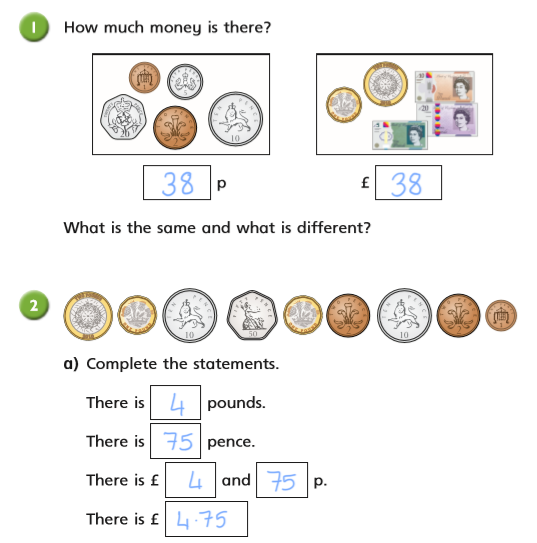 15. 16. 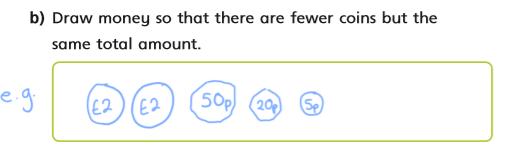 Extra daily challengeOne side of a square is 12cm. All sides of a square are equal, so all sides would be 12cm each. A square has 4 sides. So the perimeter is 12x4= 48cmMaths PlanYear 4 Tuesday 5th May 20201. 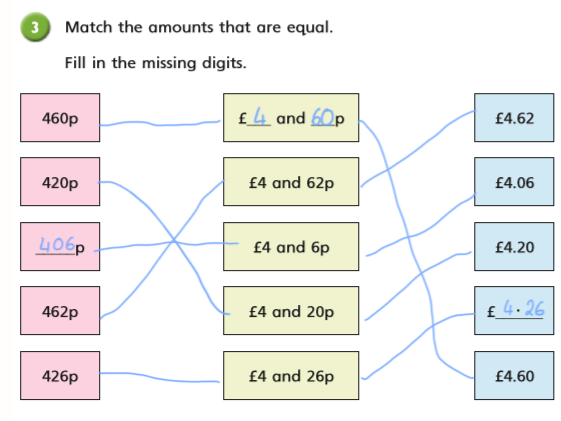 2. B- £6.103. 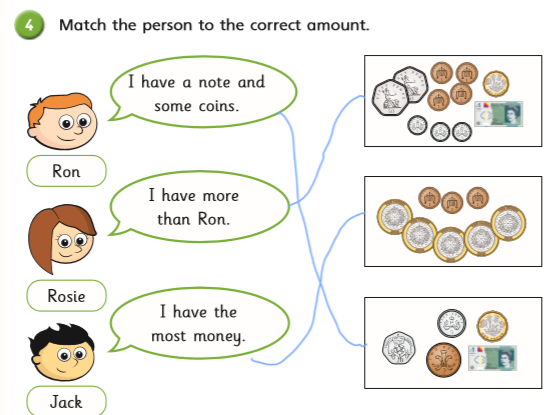 4. Rosie is correct. Whitney has not written the 6 p in the correct column. Teddy has not understood how many pence there are in a pound, therefore his place value is incorrect.Extra daily challenge: Twice as many means double, so double 31 = 31+31 = 31x2= 62. Dan has 62 marblesMaths PlanYear 3Wednesday 6th May 20201. 34x10=   340     2. 76x10= 760      3. 4230= 423x10         4. 6540= 10x654                5. 10x 756= 7560     6. 3000= 300x107. 60÷10=6      8. 60=600÷10       9. 78=780÷10        10.  340÷10= 34        11. 67÷10=6.7          12. 3.4=34÷101. A £1.61 and  161p, B £1.80 and 180p2. £1.40 3. 4. Extra Challenge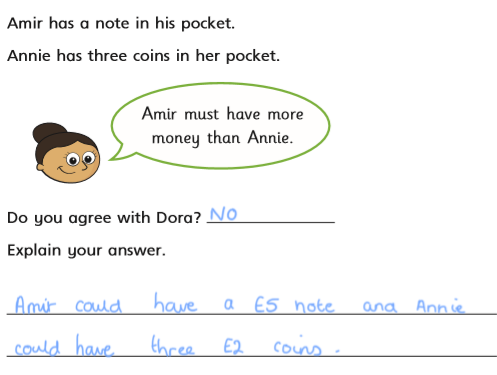 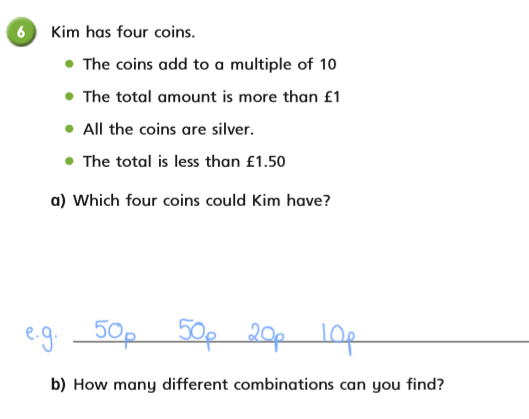  85 minutes is the same as an hour and 25 minutes, and 85  minutes later than 2.20 would be 3.45.Maths PlanYear 4 Thursday 7th May 20201. 45x100= 4500    2. 3200=32x100       3. 100x54= 5400     4.6600 =100x66        5. 70x100= 7000     6. 12,100=121x1007. 500÷100=5     8. 6500÷100=65     9. 78=7800÷100    10.60 =6000÷100      11. 580÷100= 5.8    12. 8.7=870÷100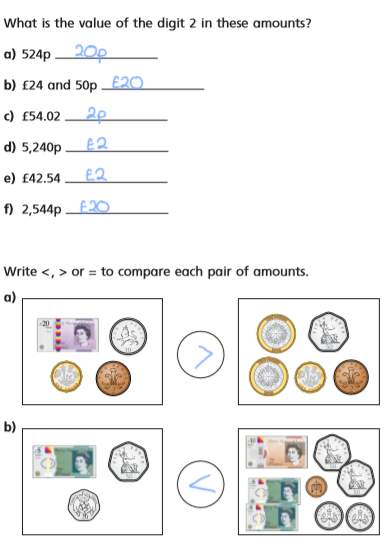 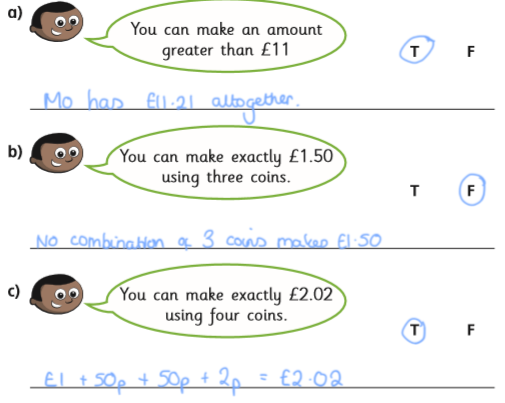 1. 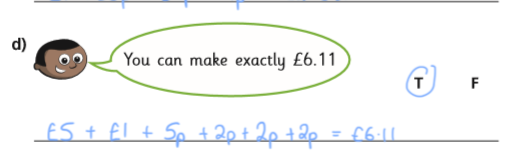 2. 3. 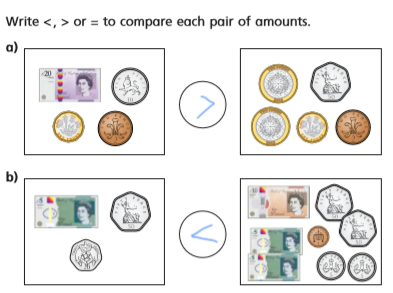 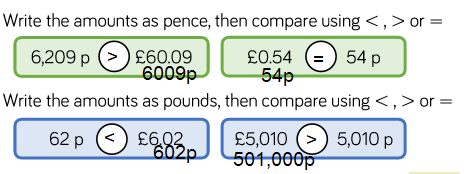 4. Extra Challenge75 ÷3= 25. You could have used the bus stop method to help you work this out. Maths PlanYear 4 Friday 8th  May 20201. 3x1000=  3000  2. 34,000=1000x34       3. 46,000=46x1000                               4. 1000x55=55,000      5. 676x1000= 676,000     6. 535,000=1000x5357. 5000÷1000= 5    8. 9=9000÷1000     9. 12,000÷1000=12    10. 1300÷1000=1.3      11.8.7 =8700÷1000 1. a. 3578p   >   anything smaller than 3578p / £35.78b. £65.98 < anything bigger than £65.98/ 6598pc. 6789p  < anything bigger than 6789p /£67.89d. £89.87 > anything smaller than £89.87/ 8987p2. 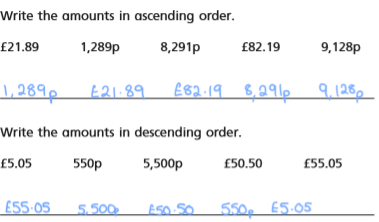 3.  £3.24, £3.26 £3.42, £3.46 £3.62, £3.64 £4.23, £4.26 £4.32, £4.36 £4.62, £4.634.  I would rather have five 50 p coins because 50 × 5 = 250p/£2.50 but 20 × 12 = 240p/£2.40Extra ChallengeWhen we have half of something we divide it by 2. So 58÷2= 29. Jade has got 29 marbles. 